Документы, вложенные в данный файлЗаверяю: ______________ О.В. ЗдановичЗаведующий МАДОУ «Дет. сад № 14»3 июня 2019 года Фотоотчет детского праздника«1 июня – День защиты детей»для детейМАДОУ «Детский сад № 14» (корпус 2)Цель: Создать атмосферу всеобщего праздника, доставить радость детям от встречи с любимыми персонажами, предоставить каждому ребёнку возможность проявить свои исполнительские способности в играх, стихах, танцах, хороводах, песнях.Задачи: Дать детям элементарные знания и представления о международном празднике Дне защиты детей. Развивать творческую инициативу, нравственно – эстетический вкус, зрительное и слуховое внимание, чувство ритма, любознательность. Обогащать словарный запас, активизировать речь детей. Развитие коммуникативного поведения. Воспитывать любовь к празднику.Действующие лица:Ведущая – Кленова Т.А. (музыкальный руководитель)Забияка – Юнусова О.Г.Веселушка – Табанова С.А.Игра «Я от тебя убегу, убегу»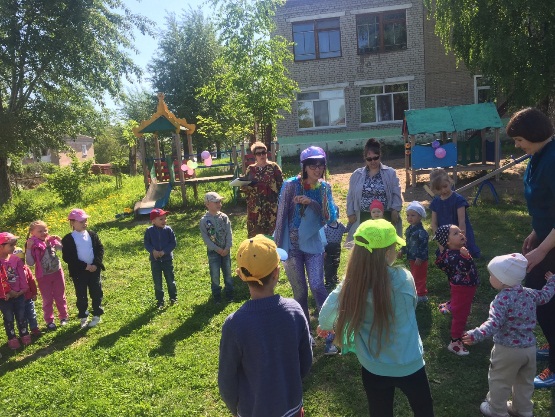 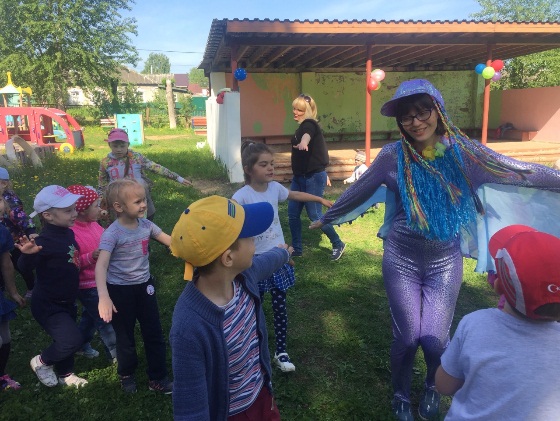 Эстафета «Передай мяч над головой»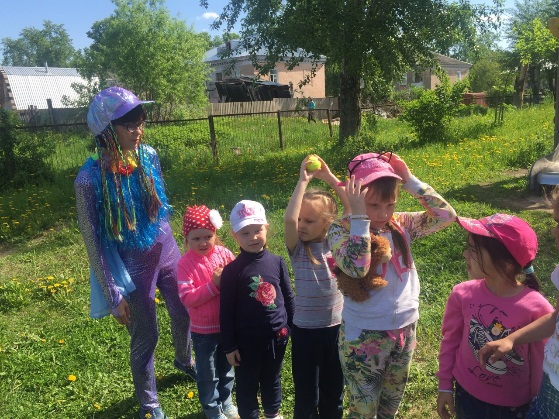 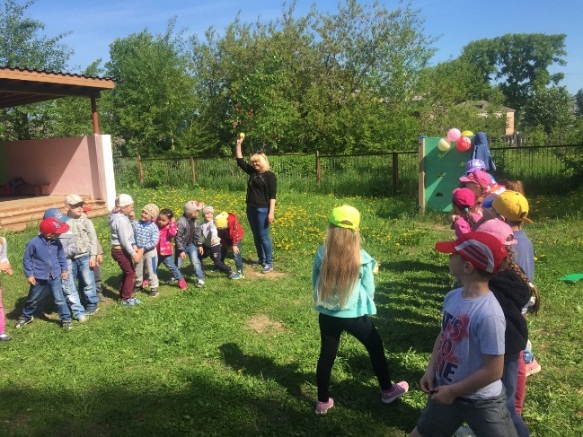 Эстафета «Передай мяч между ног»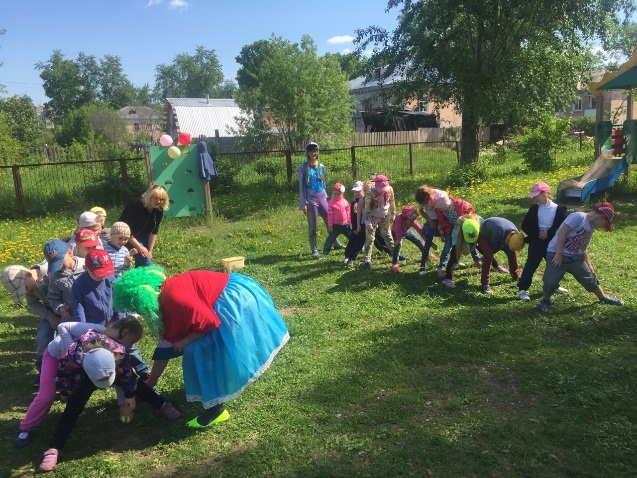 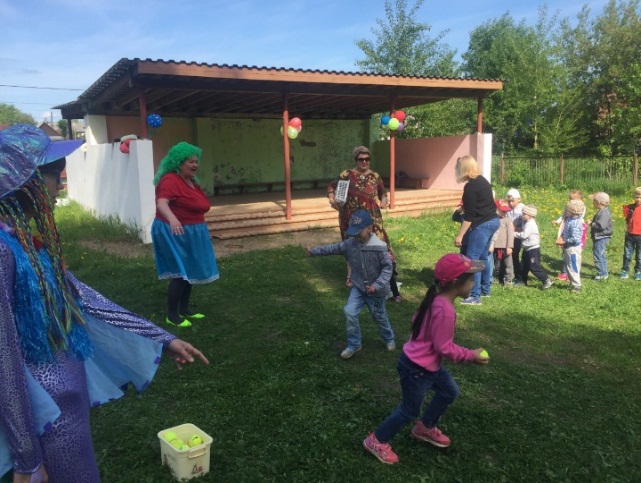 Дети исполняют песню «Ромашки»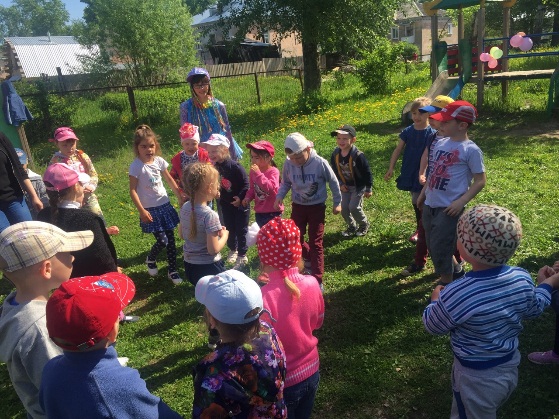 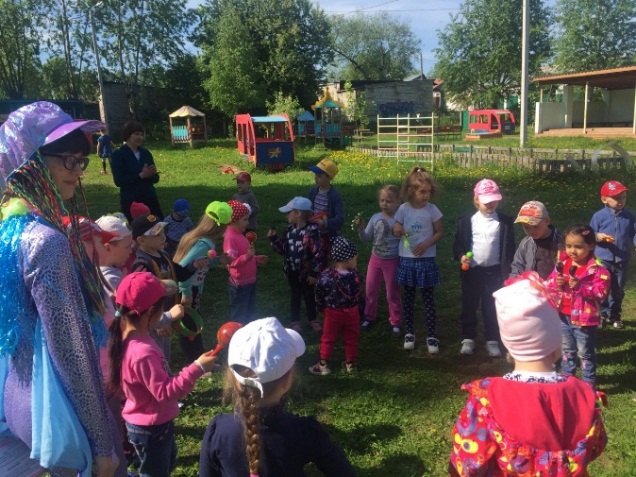 Рисование на асфальте 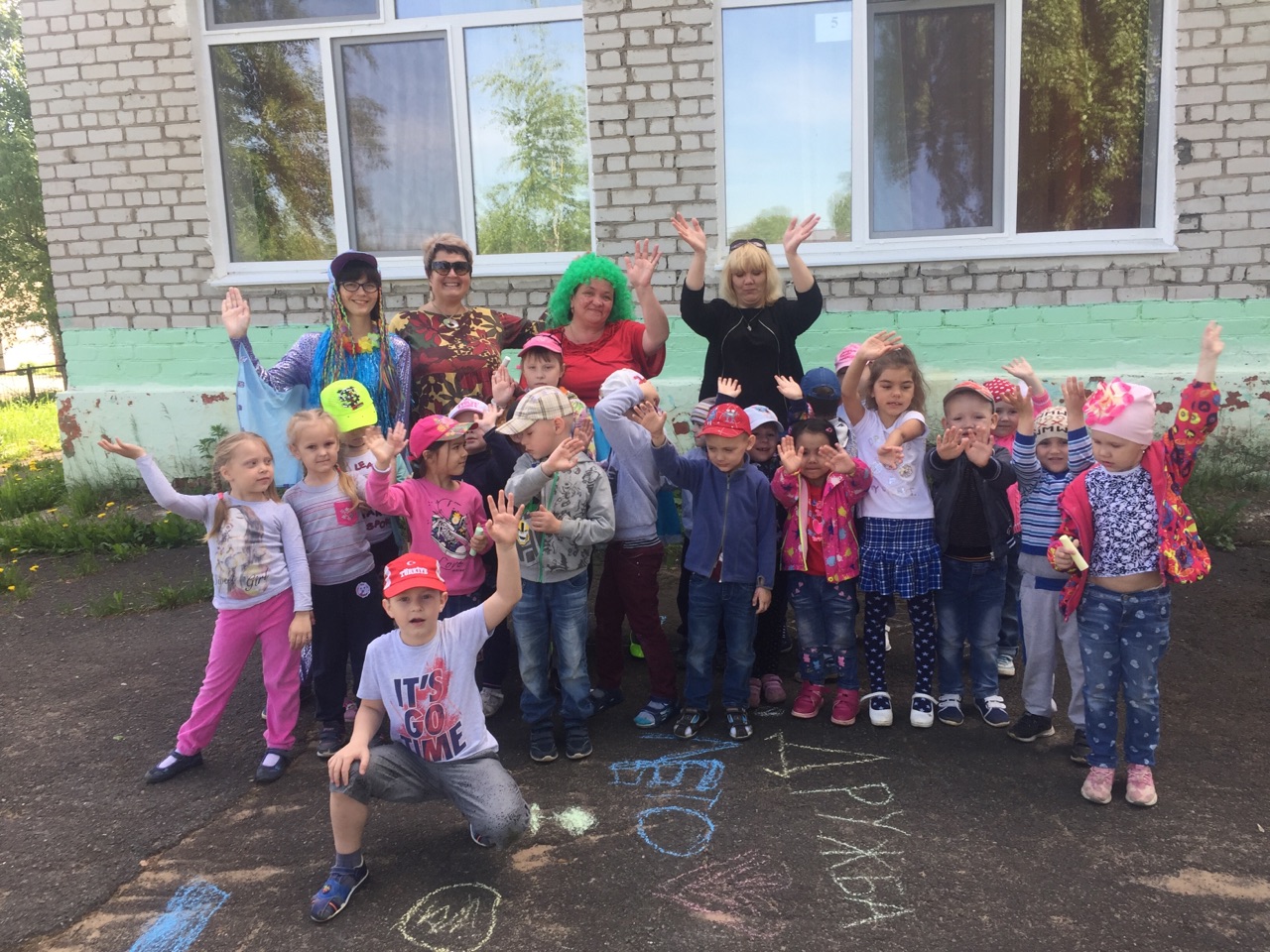 